Please refer to the attached Expression of Interest Information Document when completing this Expression of Interest Form.  Once completed, email this form to the Secretary to the Property Trusts on or before 25 March April 2024 via liz.cruickshank@salvationarmy.org.au.Note:  Each of the text boxes in this document will expand as text is entered.  1.	Your contribution2.	Soldier’s Roll3.	Home corps details4.	Qualifications5.	Professional memberships6.	Personal attributes and qualities7.	Board and/or leadership experience8.	Capabilities9.	Technical skills, knowledge, experience10.	Industry experience11.	Risks12.	Opportunities13.	MotivationApplicant’s Name:Home Corps:Home State/Territory:Mobile:Email: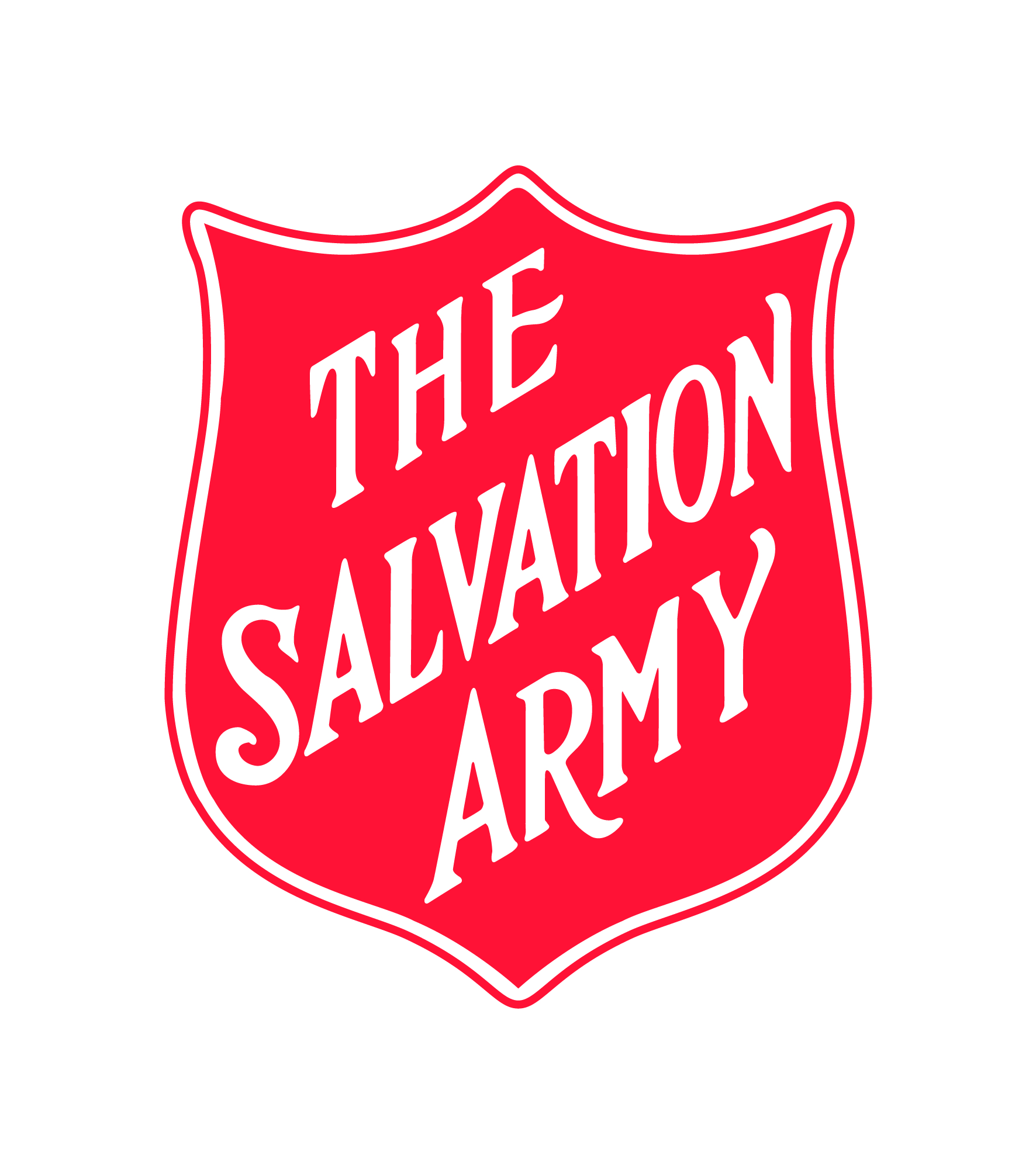 